Publicado en Madrid el 27/08/2018 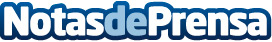 The Elder Scrolls Online se adentra en el mundo de los hombres loboEl famoso MMORPG lanza un nuevo DLC, Wolfhunter, con dos nuevas mazmorras en las que el jugador será depredador y presa a la vezDatos de contacto:Aroa Gómez636667147Nota de prensa publicada en: https://www.notasdeprensa.es/the-elder-scrolls-online-se-adentra-en-el Categorias: Nacional Juegos Software http://www.notasdeprensa.es